ПРОГРАММАпроведения районного фестиваля педагогических идей «Аттестация как управленческая деятельность и фактор профессионального роста педагогов» 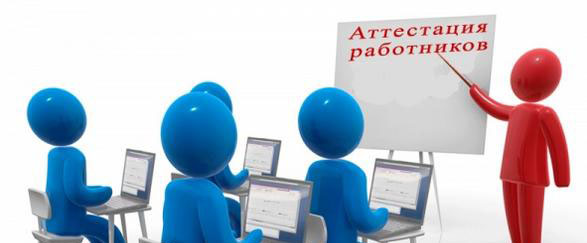 Мозырь, 2018                      Учителя немецкого языка (ауд.347)      10.20 -11.05                           Методический диалог. Составление технологической карты урока по теме «Книгопечатание в германии и Беларуси»Бобр Елена Васильевна, учитель немецкого языка, учитель-методист ГУО «Средняя школа № 14 г. Мозыря» 	11.05 -11.50  Деловая игра «Как подготовить и провести мастер-класс?» «Моделирование диалога культур посредством составления сравнительных таблиц» Кебец Галина Михайловна, учитель английского языка ГУО «Средняя школа № 14 г. Мозыря»  11.50 – 12.20  Диагностическое обеспечение анализа и оценки эффективности деятельности аттестуемого педагогаДивак Елена Анатольева, педагог-психолог ГУО «Средняя школа №12 г.Мозыря»                           Учителя английского языка (ауд.365)10.20 – 10.50 Диагностическое обеспечение анализа и оценки эффективности деятельности аттестуемого педагогаДивак Елена Анатольева, педагог-психолог ГУО «Средняя школа №12 г.Мозыря»  10.50 – 11.35      Методический диалог. Составление технологической карты урока по теме «Книгопечатание в германии и Беларуси»  Бобр Елена Васильевна, учитель немецкого языка, учитель-методист ГУО «Средняя школа № 14 г. Мозыря» 	11.35 -12.20  Деловая игра «Как подготовить и провести мастер-класс?»  «Моделирование диалога культур посредством составления сравнительных таблиц» Кебец Галина Михайловна, учитель английского языка ГУО «Средняя школа № 14 г. Мозыря»14.00 -17.3013.30 – 14.00    Регистрация участников фестиваля педагогических идейРафалович Мария Александровна, методист учебно-методического кабинета отдела образования, спорта и туризма Мозырского райисполкомаКондик Алла Евгеньевна, заместитель директора по учебной работе ГУО «Средняя школа №14 г. Мозыря» 14.00 - 14.30        Выставка-презентация передового педагогического опыта «От мастерства к успеху» для  педагогических работников Рафалович Мария Александровна, методист учебно-методического кабинета отдела образования, спорта и туризма Мозырского райисполкомаКондик Алла Евгеньевна, заместитель директора по учебной работе ГУО «Средняя школа №14 г. Мозыря»      Воспитатели учреждений дошкольного образования ( ауд.243)14.30 – 15.15    Методический диалог. Составление технологической карты учебного занятия	Житкевич Ирина Степановна, воспитатель ГУО «Ясли-сад № 26 г. Мозыря» 15.15 -1545	Диагностическое обеспечение анализа и оценки эффективности деятельности аттестуемого педагогаПолуянова Елена Ивановна, педагог-психолог ГУО «Козенская средняя школа Мозырского района»Музыкальные руководители (ауд.239)    14.30 – 15.15 Методический диалог. Составление технологической карты учебного занятияЛайгруд Наталья Викторовна, музыкальный руководитель ГУО «Ясли-сад № 38 г. Мозыря» 15.15 – 15.45 Диагностическое обеспечение анализа и оценки эффективности деятельности аттестуемого педагогаГнедько Ирина Александровна, педагог-психолог ГУО «Средняя школа  №11 г.Мозыря»               Руководители физического воспитания (ауд.226) 14.30 – 15.55 Методический диалог. Составление технологической карты учебного занятияЮрковская Наталья Борисовна, руководитель физического воспитания ГУО «Ясли-сад № 9 г. Мозыря» 15.15 – 15.45 Диагностическое обеспечение анализа и оценки эффективности деятельности аттестуемого педагогаДивак Елена Анатольева, педагог-психолог ГУО «Средняя школа №12 г.Мозыря»                     Педагоги дополнительного образования (ауд.360) 14.30 – 14.55                                 Использование личного блога для     распространения педагогического опыта Мышковская Антонина Петровна, учитель физики ГУО «Гимназия имени Я.Купалы»14.55 – 15.40    Методический диалог. Составление          занятия по теме «Изготовление стендовой     модели корабля «Granado» Слива Светлана Григорьевна, методист ГУО «Мозырский центр технического творчества детей и молодежи» 15.40-16.25 Методический диалог. Составление технологической карты учебного занятия по теме «Туристские узлы и их применение» Головкина Светлана Евгеньевна, методист ГУО «Мозырский центр туризма и краеведения детей и молодежи»16.25 -17.05   Методический диалог. Составление технологической карты учебного занятия по теме «Особенности внутреннего строения птиц в связи с полетом»Зубарев Сергей Викторович, педагог дополнительного образования ГУО «Мозырский центр творчества детей и молодежи»   17.05 -17.30 Диагностическое обеспечение анализа и оценки эффективности деятельности аттестуемого педагогаГнедько Ирина Александровна, педагог-психолог ГУО «Средняя школа  №11 г.Мозыря»                                           Учителя ИЗО (ауд.225)14.30 – 15.15 Деловая игра «Как подготовить и провести мастер-класс?»  Веренич Татьяна Анатольевна, учитель ИЗО ГУО «Средняя школа №9 г. Мозыря»                               15.15 - 15.35  Использование личного блога для     распространения педагогического опыта Мышковская Антонина Петровна, учитель физики ГУО «Гимназия имени Я.Купалы» 15.35 – 16.05 Диагностическое обеспечение анализа и оценки эффективности деятельности аттестуемого педагогаШешко Александр Михайлович, педагог-психолог ГУО «Средняя школа  №15 г.Мозыря»                         Учителя музыки (ауд.229)14.30 – 15.15 Деловая игра «Как подготовить и провести мастер-класс?»  Прокопенко Светлана Владимировна, учитель музыки ГУО «Средняя школа №6 г. Мозыря» 15.15 – 15.35  Тренинг «Составляем профессиональное резюме»Литвинович Татьяна Викторовна, учитель биологии ГУО «Гимназия имени Я.Купалы» 15.35 – 16.05 Диагностическое обеспечение анализа и оценки эффективности деятельности аттестуемого педагогаГоренкова Ольга Владимировна, педагог-психолог ГУО «Средняя школа  №16 г.Мозыря» 55                                 16.05 -16.25 Использование личного блога для     распространения педагогического опыта Мышковская Антонина Петровна, учитель физики ГУО «Гимназия имени Я.Купалы»                      Воспитатели ГПД (ауд.241)14.30 – 15.15 Методический диалог. Составление технологической карты учебного занятия Саченок Ольга Николаевна,  воспитатель ГУО «Средняя школа №12 г. Мозыря»  15.15 – 15.40 Разработка плана индивидуального образовательного маршрута педагога при подготовке к аттестации Аскерко Ольга Владимировна, учитель изобразительного искусства ГУО «Средняя школа №1 г. Мозыря» 15.40 – 16.10  Диагностическое обеспечение анализа и оценки эффективности деятельности аттестуемого педагогаЗелимова Юлия Александровна, педагог-психолог ГУО «Средняя школа №14 г.Мозыря»       Учителя физической культуры и здоровья (ауд. 242, спортивный зал)14.30 – 15.15   Деловая игра «Как подготовить и провести мастер-класс?»  Гусак Сергей Павлович, учитель физической культуры и здоровья ГУО «Средняя школа №9 г. Мозыря»                                15.15 – 16.00 Методический диалог. Составление технологической карты урокаЯрош Александр Михайлович, учитель физической культуры и здоровья ГУО «Средняя школа № 16 г. Мозыря» 16.00 – 16.30 Диагностическое обеспечение анализа и оценки эффективности деятельности аттестуемого педагогаГнедько Ирина Александровна, педагог-психолог ГУО «Средняя школа  №11 г.Мозыря»                                         16.30 – 16.50  Использование личного блога для     распространения педагогического опыта Мышковская Антонина Петровна, учитель физики ГУО «Гимназия имени Я.Купалы»   УТВЕРЖДАЮЗаведующий учебно-методическим кабинетом отдела образования, спорта и туризма Мозырского райисполкома                                        М.Г.СтариковаУчастники:Участники:директора, заместители директоров по учебной работе, педагогические работники учреждений образования Мозырского районаДата проведения:Дата проведения:05.11.2018Место проведения:Место проведения:государственное учреждение образования «Средняя школа №14 г.Мозыря»»Порядок проведения Порядок проведения Порядок проведения 8.30 – 9.00(фойе 1-го этажа)Регистрация участников фестиваля педагогических идейРафалович Мария Александровна, методист учебно-методического кабинета отдела образования, спорта и туризма Мозырского райисполкомаКондик Алла Евгеньевна, заместитель директора по учебной работе ГУО «Средняя школа №14 г. Мозыря»Регистрация участников фестиваля педагогических идейРафалович Мария Александровна, методист учебно-методического кабинета отдела образования, спорта и туризма Мозырского райисполкомаКондик Алла Евгеньевна, заместитель директора по учебной работе ГУО «Средняя школа №14 г. Мозыря»Выставка-презентация передового педагогического опыта «От мастерства к успеху» для директоров и заместителей директоров по учебной работе, курирующих вопросы аттестации, методическую работуСтарикова Марина Григорьевна, заведующий учебно-методическим кабинетом отдела образования, спорта и туризма Мозырского райисполкома (далее – РУМК), заместители директоров по учебной работе, курирующие вопросы аттестации, методическую работуКейс учителя-методиста:Сташелевская Виктория Эдуардовна, учитель начальных классов ГУО «Средняя школа №11 г. Мозыря» Дворак Сергей Леонидович, учитель физики ГУО «Средняя школа №13 г. Мозыря»Домасевич Елена Владимировна, учитель начальных классов ГУО «Гимназия имени Я. Купалы» Бобр Елена Васильевна, учитель немецкого языка ГУО «Средняя школа №14 г. Мозыря»Орлова Вероника Фёдоровна, учитель английского языка ГУО «Средняя школа №14 г. Мозыря»Лисовская Нина Анатольевна, учитель начальных классов ГУО «Средняя школа №14 г. Мозыря» Полещук Оксана Анатольевна, учитель белорусского языка и литературы ГУО «Средняя школа №9 г. Мозыря»Пикуза Елена Алексеевна, учитель начальных классов ГУО «Средняя школа №11 г. Мозыря»Михед Елена Николаевна, учитель начальных классов ГУО «Гимназия имени Я. Купалы»Речиц Алла Николаевна, учитель истории и обществоведения ГУО «Средняя школа №7 г. Мозыря»Филимонова Светлана Васильевна, учитель истории и обществоведения ГУО «Гимназия имени Я. Купалы»Середа Татьяна Владимировна, учитель русского языка и литературы ГУО «Средняя школа №7 г. Мозыря»Дневник учителя:Свентецкая Галина Дмитриевна, учитель физики ГУО «Козенская средняя школа Мозырского района»Кебец Галина Михайловна, учитель английского языка ГУО «Средняя школа №14 г. Мозыря» Есис Евгений Валерьевич, учитель белорусского языка и литературы ГУО «Средняя школа №16 г. Мозыря»Юницкая Наталья Геннадьевна, учитель русского языка и литературы ГУО «Гимназия имени Я.Купалы» Книга Татьяна Петровна, учитель истории ГУО «Средняя школа   №13 г.Мозыря»Пилипончик Елена Николаевна, учитель истории и обществоведения ГУО «Средняя школа №13 г. Мозыря»Криштапова Елена Степановна, учитель обслуживающего труда ГУО «Средняя школа №14 г. Мозыря»Муркина Ольга Дмитриевна, учитель музыки ГУО «Средняя школа №13 г. Мозыря»Герасименок Елена Николаевна, учитель информатики ГУО «Средняя школа №5 г. Мозыря»Шкаранда Анжелика Васильевна, учитель физики ГУО «Средняя школа №2 г. Мозыря» Борисенко Наталья Николаевна, учитель начальных классов ГУО «Средняя школа №14 г. Мозыря»Тугай Светлана Фёдоровна, учитель истории и обществоведения ГУО «Средняя школа №1 г. Мозыря»Зайцева Татьяна Александровна, учитель начальных классов ГУО «Козенская средняя школа Мозырского района»Кудравец Светлана Валерьевна, учитель биологии ГУО «Средняя школа №14 г. Мозыря»   Ярош Александр Михайлович, учитель физической культуры и здоровья ГУО «Средняя школа №16 г. Мозыря»Джамгарова Марина Николаевна, учитель начальных классов ГУО «Гимназия имени Я. Купалы»Абашина Жанна Анатольевна, учитель изобразительного искусства ГУО «Средняя школа №5 г. Мозыря» Ковалёва Наталья Александровна, учитель изобразительного искусства ГУО «Средняя школа №7 г. Мозыря» Васильченко Ирина Яковлевна, учитель информатики ГУО «Средняя школа №9 г. Мозыря»Фяксель Елена Михайловна, учитель информатики ГУО «Средняя школа №11 г. Мозыря»Демиденко Александр Аркадьевич, учитель трудового обучения  ГУО «Каменская средняя школа Мозырского района»Ярош Татьяна Леонидовна, учитель белорусского языка и литературы ГУО «Средняя школа №16 г.Мозыря»Янковская Инесса Николаевна, учитель истории и обществоведения ГУО «Гимназия имени Я. Купалы»Реутская Наталья Александровна, методист, педагог дополнительного образования ГУО «Мозырский центр творчества детей и молодежи»Ашкинейзер Елена Валентиновна, учитель - дефектолог, Стецкая Наталья Николаевна, учитель-дефектолог ГУО «Мозырский центр коррекционно – развивающего обучения и реабилитации»Соловьянчик Елена Сергеевна, воспитатель ГУО «Слободской  ясли-сад Мозырского района»Шкоркин Александр Николаевич, учитель физической культуры и здоровья ГУО «Средняя школа №16 г.Мозыря»Заяц Людмила Владимировна, учитель биологии ГУО «Средняя школа №14 г.Мозыря»Гуревич Евгений Михайлович, учитель трудового обучения ГУО «Средняя школа №9 г.Мозыря»Выставка-презентация передового педагогического опыта «От мастерства к успеху» для директоров и заместителей директоров по учебной работе, курирующих вопросы аттестации, методическую работуСтарикова Марина Григорьевна, заведующий учебно-методическим кабинетом отдела образования, спорта и туризма Мозырского райисполкома (далее – РУМК), заместители директоров по учебной работе, курирующие вопросы аттестации, методическую работуКейс учителя-методиста:Сташелевская Виктория Эдуардовна, учитель начальных классов ГУО «Средняя школа №11 г. Мозыря» Дворак Сергей Леонидович, учитель физики ГУО «Средняя школа №13 г. Мозыря»Домасевич Елена Владимировна, учитель начальных классов ГУО «Гимназия имени Я. Купалы» Бобр Елена Васильевна, учитель немецкого языка ГУО «Средняя школа №14 г. Мозыря»Орлова Вероника Фёдоровна, учитель английского языка ГУО «Средняя школа №14 г. Мозыря»Лисовская Нина Анатольевна, учитель начальных классов ГУО «Средняя школа №14 г. Мозыря» Полещук Оксана Анатольевна, учитель белорусского языка и литературы ГУО «Средняя школа №9 г. Мозыря»Пикуза Елена Алексеевна, учитель начальных классов ГУО «Средняя школа №11 г. Мозыря»Михед Елена Николаевна, учитель начальных классов ГУО «Гимназия имени Я. Купалы»Речиц Алла Николаевна, учитель истории и обществоведения ГУО «Средняя школа №7 г. Мозыря»Филимонова Светлана Васильевна, учитель истории и обществоведения ГУО «Гимназия имени Я. Купалы»Середа Татьяна Владимировна, учитель русского языка и литературы ГУО «Средняя школа №7 г. Мозыря»Дневник учителя:Свентецкая Галина Дмитриевна, учитель физики ГУО «Козенская средняя школа Мозырского района»Кебец Галина Михайловна, учитель английского языка ГУО «Средняя школа №14 г. Мозыря» Есис Евгений Валерьевич, учитель белорусского языка и литературы ГУО «Средняя школа №16 г. Мозыря»Юницкая Наталья Геннадьевна, учитель русского языка и литературы ГУО «Гимназия имени Я.Купалы» Книга Татьяна Петровна, учитель истории ГУО «Средняя школа   №13 г.Мозыря»Пилипончик Елена Николаевна, учитель истории и обществоведения ГУО «Средняя школа №13 г. Мозыря»Криштапова Елена Степановна, учитель обслуживающего труда ГУО «Средняя школа №14 г. Мозыря»Муркина Ольга Дмитриевна, учитель музыки ГУО «Средняя школа №13 г. Мозыря»Герасименок Елена Николаевна, учитель информатики ГУО «Средняя школа №5 г. Мозыря»Шкаранда Анжелика Васильевна, учитель физики ГУО «Средняя школа №2 г. Мозыря» Борисенко Наталья Николаевна, учитель начальных классов ГУО «Средняя школа №14 г. Мозыря»Тугай Светлана Фёдоровна, учитель истории и обществоведения ГУО «Средняя школа №1 г. Мозыря»Зайцева Татьяна Александровна, учитель начальных классов ГУО «Козенская средняя школа Мозырского района»Кудравец Светлана Валерьевна, учитель биологии ГУО «Средняя школа №14 г. Мозыря»   Ярош Александр Михайлович, учитель физической культуры и здоровья ГУО «Средняя школа №16 г. Мозыря»Джамгарова Марина Николаевна, учитель начальных классов ГУО «Гимназия имени Я. Купалы»Абашина Жанна Анатольевна, учитель изобразительного искусства ГУО «Средняя школа №5 г. Мозыря» Ковалёва Наталья Александровна, учитель изобразительного искусства ГУО «Средняя школа №7 г. Мозыря» Васильченко Ирина Яковлевна, учитель информатики ГУО «Средняя школа №9 г. Мозыря»Фяксель Елена Михайловна, учитель информатики ГУО «Средняя школа №11 г. Мозыря»Демиденко Александр Аркадьевич, учитель трудового обучения  ГУО «Каменская средняя школа Мозырского района»Ярош Татьяна Леонидовна, учитель белорусского языка и литературы ГУО «Средняя школа №16 г.Мозыря»Янковская Инесса Николаевна, учитель истории и обществоведения ГУО «Гимназия имени Я. Купалы»Реутская Наталья Александровна, методист, педагог дополнительного образования ГУО «Мозырский центр творчества детей и молодежи»Ашкинейзер Елена Валентиновна, учитель - дефектолог, Стецкая Наталья Николаевна, учитель-дефектолог ГУО «Мозырский центр коррекционно – развивающего обучения и реабилитации»Соловьянчик Елена Сергеевна, воспитатель ГУО «Слободской  ясли-сад Мозырского района»Шкоркин Александр Николаевич, учитель физической культуры и здоровья ГУО «Средняя школа №16 г.Мозыря»Заяц Людмила Владимировна, учитель биологии ГУО «Средняя школа №14 г.Мозыря»Гуревич Евгений Михайлович, учитель трудового обучения ГУО «Средняя школа №9 г.Мозыря»9.20 – 12.30(ауд.360)9.20 – 9.30Работа творческой лаборатории « Управленческие решения» для директоровИнтеллектуальная игра «Медиаазбука» (форма повышения профессиональной компетентности педагогических работников по вопросам знания нормативно-правовых актов, инструктивно-методических материалов, организационно-распорядительных документов, регламентирующих процесс аттестации) Борисевич Татьяна Александровна, заместитель директора по учебно-методической работе ГУО «Гимназия имени Я.Купалы»Работа творческой лаборатории « Управленческие решения» для директоровИнтеллектуальная игра «Медиаазбука» (форма повышения профессиональной компетентности педагогических работников по вопросам знания нормативно-правовых актов, инструктивно-методических материалов, организационно-распорядительных документов, регламентирующих процесс аттестации) Борисевич Татьяна Александровна, заместитель директора по учебно-методической работе ГУО «Гимназия имени Я.Купалы»9.30 – 9.509.50 -10.2010.20 – 10.5010.50 – 11.3511.35 – 12.30Использование личного блога для распространения педагогического опыта Мышковская Антонина Петровна, учитель физики ГУО «Гимназия имени Я.Купалы»Организационно-распорядительные документы, регламентирующие организацию образовательного процессаРанчинский Михаил Михайлович, директор ГУО «Гимназия имени Я. Купылы»Осуществление  контроля за организацией процесса обучения и воспитанияВоронович Евгения Сергеевна, директор ГУО «Средняя школа №11 г.Мозыря» Методический диалог. Составление технологической карты урока Книга Татьяна Петровна, учитель истории ГУО «Средняя школа №13 г.Мозыря»Выработка критериев положения районного конкурса на лучшую организацию работы учреждений общего среднего образования, по обеспечению качества образования обучающихся в 2018/2019 учебном году Евтерева Нина Владимировна, методист учебно-         методического кабинета отдела образования, спорта и туризма Мозырского райисполкомаРанчинский Михаил Михайлович, директор ГУО «Гимназия имени Я. Купылы»Использование личного блога для распространения педагогического опыта Мышковская Антонина Петровна, учитель физики ГУО «Гимназия имени Я.Купалы»Организационно-распорядительные документы, регламентирующие организацию образовательного процессаРанчинский Михаил Михайлович, директор ГУО «Гимназия имени Я. Купылы»Осуществление  контроля за организацией процесса обучения и воспитанияВоронович Евгения Сергеевна, директор ГУО «Средняя школа №11 г.Мозыря» Методический диалог. Составление технологической карты урока Книга Татьяна Петровна, учитель истории ГУО «Средняя школа №13 г.Мозыря»Выработка критериев положения районного конкурса на лучшую организацию работы учреждений общего среднего образования, по обеспечению качества образования обучающихся в 2018/2019 учебном году Евтерева Нина Владимировна, методист учебно-         методического кабинета отдела образования, спорта и туризма Мозырского райисполкомаРанчинский Михаил Михайлович, директор ГУО «Гимназия имени Я. Купылы»9.20 – 13.30(ауд. №242)Работа творческой лаборатории «Методические находки» для заместителей директоров по учебной работе, курирующих вопросы аттестации, методическую работуРабота творческой лаборатории «Методические находки» для заместителей директоров по учебной работе, курирующих вопросы аттестации, методическую работу9.20 – 9.30Саморегуляция психоэмоционального состояния педагога в ходе подготовки к аттестацииЗелимова Юлия Александровна, педагог-психолог ГУО «Средняя школа №14 г. Мозыря» Саморегуляция психоэмоционального состояния педагога в ходе подготовки к аттестацииЗелимова Юлия Александровна, педагог-психолог ГУО «Средняя школа №14 г. Мозыря» 9.30 – 9.40Интеллектуальная игра «Медиаазбука» (форма повышения профессиональной компетентности педагогических работников по вопросам знания нормативно-правовых актов, инструктивно-методических материалов, организационно-распорядительных документов, регламентирующих процесс аттестации) Борисевич Татьяна Александровна, заместитель директора по учебно-методической работе ГУО «Гимназия имени Я.Купалы»Интеллектуальная игра «Медиаазбука» (форма повышения профессиональной компетентности педагогических работников по вопросам знания нормативно-правовых актов, инструктивно-методических материалов, организационно-распорядительных документов, регламентирующих процесс аттестации) Борисевич Татьяна Александровна, заместитель директора по учебно-методической работе ГУО «Гимназия имени Я.Купалы»9.40 – 9.55Разработка плана индивидуального образовательного маршрута педагога при подготовке к аттестации Аскерко Ольга Владимировна, учитель изобразительного искусства ГУО «Средняя школа №1 г. Мозыря»Разработка плана индивидуального образовательного маршрута педагога при подготовке к аттестации Аскерко Ольга Владимировна, учитель изобразительного искусства ГУО «Средняя школа №1 г. Мозыря»9.55 – 10.0510.05 – 10.3010.30 -10.5010.50 -11.1511.15 – 11.2511.25 -12.1012.10 – 12.5512.55 – 13.0513.05 – 13.309.30 -13.409.30 – 10.0010.00 – 10.20Использование банка данных о результатах работы педагогических работников Юницкая Наталья Геннадьевна, учитель русского языка и литературы ГУО «Гимназия имени Я.Купалы» Организационно-распорядительные документы, регламентирующие организацию образовательного процесса Вегера Наталья Николаевна, заместитель директора по учебно-методической работе ГУО «Средняя школа №9 г. Мозыря» Использование личного блога для распространения педагогического опыта Мышковская Антонина Петровна, учитель физики ГУО «Гимназия имени Я.Купалы»Осуществление  контроля за организацией процесса обучения и воспитания Борисевич Татьяна Александровна, заместитель директора по учебно-методической работе ГУО «Гимназия имени Я.Купалы»ПерерывПланирование работы учреждения образования (работа над ошибками)Оленева Елена Даниловна, заместитель директора по учебной работе ГУО «Средняя школа №11 г.Мозыря» Методический диалог. Составление технологической карты урока Книга Татьяна Петровна, учитель истории ГУО «Средняя школа №13 г.Мозыря»Тренинг «Составляем профессиональное резюме»Литвинович Татьяна Викторовна, учитель биологии ГУО «Гимназия имени Я.Купалы» Диагностическое обеспечение анализа и оценки эффективности деятельности аттестуемого педагогаПолуянова Елена Ивановна, педагог-психолог ГУО «Козенская средняя школа Мозырского района»Работа творческой лаборатории «Мастера педагогического опыта» для учителейРегистрация участников фестиваля педагогических идейРафалович Мария Александровна, методист учебно-методического кабинета отдела образования, спорта и туризма Мозырского райисполкомаКондик Алла Евгеньевна, заместитель директора по учебной работе ГУО «Средняя школа №14 г. Мозыря» Выставка-презентация передового педагогического опыта «От мастерства к успеху» для учителейСтарикова Марина Григорьевна, заведующий учебно-методическим кабинетом отдела образования, спорта и туризма Мозырского райисполкомаУчителя физики ( ауд.226)Использование банка данных о результатах работы педагогических работников Юницкая Наталья Геннадьевна, учитель русского языка и литературы ГУО «Гимназия имени Я.Купалы» Организационно-распорядительные документы, регламентирующие организацию образовательного процесса Вегера Наталья Николаевна, заместитель директора по учебно-методической работе ГУО «Средняя школа №9 г. Мозыря» Использование личного блога для распространения педагогического опыта Мышковская Антонина Петровна, учитель физики ГУО «Гимназия имени Я.Купалы»Осуществление  контроля за организацией процесса обучения и воспитания Борисевич Татьяна Александровна, заместитель директора по учебно-методической работе ГУО «Гимназия имени Я.Купалы»ПерерывПланирование работы учреждения образования (работа над ошибками)Оленева Елена Даниловна, заместитель директора по учебной работе ГУО «Средняя школа №11 г.Мозыря» Методический диалог. Составление технологической карты урока Книга Татьяна Петровна, учитель истории ГУО «Средняя школа №13 г.Мозыря»Тренинг «Составляем профессиональное резюме»Литвинович Татьяна Викторовна, учитель биологии ГУО «Гимназия имени Я.Купалы» Диагностическое обеспечение анализа и оценки эффективности деятельности аттестуемого педагогаПолуянова Елена Ивановна, педагог-психолог ГУО «Козенская средняя школа Мозырского района»Работа творческой лаборатории «Мастера педагогического опыта» для учителейРегистрация участников фестиваля педагогических идейРафалович Мария Александровна, методист учебно-методического кабинета отдела образования, спорта и туризма Мозырского райисполкомаКондик Алла Евгеньевна, заместитель директора по учебной работе ГУО «Средняя школа №14 г. Мозыря» Выставка-презентация передового педагогического опыта «От мастерства к успеху» для учителейСтарикова Марина Григорьевна, заведующий учебно-методическим кабинетом отдела образования, спорта и туризма Мозырского райисполкомаУчителя физики ( ауд.226)10.20– 11.0511.05 -11.5011.50-12.2012.20 – 12.4010.20 – 10.5010.50 -11.3511.35 - 12.2010.20 -10.5010.50 -11.3511.35 -11.5010.20 -10.5010.50 -11.3511.35 -12.2010.20 – 10.3510.35 -11.1011.10 -11.5511.55 -12.4010.20 – 10.5010.50 -11.0511.05 – 12.5512.55 -13.4010.20 -10.5010.50 -11.3511.35 -12.4012.40 – 12.5510.20 – 11.0511.05 – 11.3011.30 – 12.1512.15 – 12.30Деловая игра «Как подготовить и провести мастер-класс?» Тема педагогического опыта «Развитие познавательной активности учащихся II ступени общего среднего образования посредством разработанной системы экспериментально-исследовательской деятельности при изучении учебного предмета «Физика»Дворак Сергей Леонидович, учитель физики, учитель-методист ГУО «Средняя школа №13 г. Мозыря»Методический диалог. Составление технологической карты урока физики по теме «Постоянные магниты» 8 классСвентецкая Галина Дмитриевна, учитель физики ГУО «Козенская средняя школа Мозырского района»Диагностическое обеспечение анализа и оценки эффективности деятельности аттестуемого педагогаПолуянова Елена Ивановна, педагог-психолог ГУО «Козенская средняя школа Мозырского района» Использование личного блога для распространения педагогического опыта Мышковская Антонина Петровна, учитель физики ГУО «Гимназия имени Я.Купалы»Учителя белорусского языка и литературы ( ауд.241)Диагностическое обеспечение анализа и оценки эффективности деятельности аттестуемого педагогаПолуянова Елена Ивановна, педагог-психолог ГУО «Козенская средняя школа Мозырского района»Деловая игра «Как подготовить и провести мастер-класс?» Тема педагогического опыта	 «Фарміраванне  інфармацыйнай кампетэнцыі вучняў на III ступені агульнай сярэдняй адукацыі шляхам распрацаванай сістэмы работы па выкарыстанні творчых заданняў у працэсе стварэння сродкаў візуалізацыі на ўроках беларускай літаратуры»Полещук Оксана Анатольевна, учитель белорусского языка и литературы, учитель-методист  ГУО «Средняя школа №9 г. Мозыря» Методический диалог. Составление технологической карты урока по теме «Працяжнік паміж дзейнікам і выказнікам» Полещук Оксана Анатольевна, учитель белорусского языка и литературы, учитель-методист  ГУО «Средняя школа №9 г. Мозыря»     Учителя-дефектологи ( ауд.243)Диагностическое обеспечение анализа и оценки эффективности деятельности аттестуемого педагогаЗелимова Юлия Александровна, педагог-психолог ГУО «Средняя школа №14 г.Мозыря»Методический диалог. Составление технологической карты учебного занятияАшкинейзер Елена Валентиновна, учитель - дефектолог, учитель-дефектолог ГУО «Мозырский центр коррекционно – развивающего обучения и реабилитации» Стецкая Наталья Николаевна, учитель - дефектолог, учитель-дефектолог ГУО «Мозырский центр коррекционно – развивающего обучения и реабилитации»Разработка плана индивидуального образовательного маршрута педагога при подготовке к аттестации Аскерко Ольга Владимировна, учитель изобразительного искусства ГУО «Средняя школа №1 г. Мозыря»Учителя начальных классов ( ауд.244)Диагностическое обеспечение анализа и оценки эффективности деятельности аттестуемого педагога Горенкова Ольга Владимировна, педагог-психолог ГУО «Средняя школа №16 г.Мозыря»Деловая игра «Как подготовить и провести мастер-класс?» Тема педагогического опыта «Система работы по использованию авторских тренажёров в контексте с эффективными приёмами на уроках математики для формирования вычислительных навыков учащихся I ступени общего среднего образования»Михед Елена Николаевна, заместитель директора по учебной работе, учитель-методист ГУО «Гимназия имени Я.Купалы»Методический диалог. Составление технологической карты урока Пикуза Елена Алексеевна, учитель начальных классов, учитель-методист ГУО «Средняя школа №11 г.Мозыря»Сташелевская Виктория Эдуардовна, учитель начальных классов, учитель-методист ГУО «Средняя школа №11 г.Мозыря»Учителя русского языка и литературы ( ауд.236)Разработка плана индивидуального образовательного маршрута педагога при подготовке к аттестации Аскерко Ольга Владимировна, учитель изобразительного искусства ГУО «Средняя школа №1 г. Мозыря»Деловая игра «Как подготовить и провести мастер-класс?» Тема педагогического опыта «Система работы по применению эффективных форм и приёмов на уроках русской литературы как основа формирования читательской грамотности у учащихся на II ступени общего среднего образования» Середа Татьяна Владимировна, учитель русского языка и литературы ГУО «Средняя школа №7 г. Мозыря»	Деловая игра «Как подготовить и провести мастер-класс?» Тема педагогического опыта «Формирование коммуникативной компетенции учащихся   II ступени общего среднего образования путём организации работы	с текстом на уроках русского языка» Юницкая Наталья Геннадьевна, учитель русского языка и литературы ГУО «Гимназия им. Я.Купалы»	Методический диалог. Составление технологической карты урокаКозловская Надежда Ивановна, учитель русского языка и литературы ГУО «Гимназия им. Я.Купалы»	 Учителя истории и обществоведения ( ауд.225)Диагностическое обеспечение анализа и оценки эффективности деятельности аттестуемого педагогаГнедько Ирина Александровна, педагог-психолог ГУО «Средняя школа  №11 г.Мозыря»Разработка плана индивидуального образовательного маршрута педагога при подготовке к аттестации Аскерко Ольга Владимировна, учитель изобразительного искусства ГУО «Средняя школа №1 г. Мозыря»Деловая игра «Как подготовить и провести мастер-класс?» Тема педагогического опыта «Развитие навыков осознанного изучения истории учащимися на II ступени общего среднего образования посредством использования логико-смысловых моделей в синтезе с приёмами и методами других технологий» Речиц Алла Николаевна, учитель истории, обществоведения, учитель-методистГУО «Средняя школа №7г.Мозыря»	Методический диалог. Составление технологической карты урока по теме «Великая война и Грюнвальдская битва» Книга Татьяна Петровна, учитель истории ГУО «Средняя школа №13 г.Мозыря»Учителя математики (ауд.364)Диагностическое обеспечение анализа и оценки эффективности деятельности аттестуемого педагогаШешко Александр Михайлович, педагог-психолог ГУО «Средняя школа  №15 г.Мозыря»Деловая игра «Как подготовить и провести мастер-класс?» Тема педагогического опыта «Развитие математического мышления учащихся II ступени общего среднего образования посредством решения текстовых задач на уроках математики»Чернова Татьяна Александровна, учитель математики ГУО «Средняя школа № 9 г.Мозыря» Методический диалог. Составление технологической карты урока по теме «Сложение и вычитание обыкновенных дробей»  5 классНежданова Татьяна Анатольевна, учитель математики ГУО «Гимназия имени Я.Купалы»Использование банка данных о результатах работы педагогических работников Юницкая Наталья Геннадьевна, учитель русского языка и литературы ГУО «Гимназия имени Я.Купалы»                    Учителя информатики (ауд.363)Деловая игра «Как подготовить и провести мастер-класс?» Тема педагогического опыта «Реализация системно-деятельностного подхода на уроках информатики как основа формирования информационной компетенции учащихся на II ступени общего среднего образования»Фяксель Елена Михайловна, учитель информатики ГУО «Средняя школа № 11 г.Мозыря»Диагностическое обеспечение анализа и оценки эффективности деятельности аттестуемого педагогаДивак Елена Анатольевна, педагог-психолог ГУО «Средняя школа  №12 г.Мозыря»Методический диалог. Составление технологической карты урока по теме «Текстовый редактор» 6 классГерасимёнок Елена Николаевна, учитель информатики  ГУО «Средняя школа № 5 г.Мозыря»Тренинг «Составляем профессиональное резюме»Литвинович Татьяна Викторовна, учитель биологии ГУО «Гимназия имени Я.Купалы»Деловая игра «Как подготовить и провести мастер-класс?» Тема педагогического опыта «Развитие познавательной активности учащихся II ступени общего среднего образования посредством разработанной системы экспериментально-исследовательской деятельности при изучении учебного предмета «Физика»Дворак Сергей Леонидович, учитель физики, учитель-методист ГУО «Средняя школа №13 г. Мозыря»Методический диалог. Составление технологической карты урока физики по теме «Постоянные магниты» 8 классСвентецкая Галина Дмитриевна, учитель физики ГУО «Козенская средняя школа Мозырского района»Диагностическое обеспечение анализа и оценки эффективности деятельности аттестуемого педагогаПолуянова Елена Ивановна, педагог-психолог ГУО «Козенская средняя школа Мозырского района» Использование личного блога для распространения педагогического опыта Мышковская Антонина Петровна, учитель физики ГУО «Гимназия имени Я.Купалы»Учителя белорусского языка и литературы ( ауд.241)Диагностическое обеспечение анализа и оценки эффективности деятельности аттестуемого педагогаПолуянова Елена Ивановна, педагог-психолог ГУО «Козенская средняя школа Мозырского района»Деловая игра «Как подготовить и провести мастер-класс?» Тема педагогического опыта	 «Фарміраванне  інфармацыйнай кампетэнцыі вучняў на III ступені агульнай сярэдняй адукацыі шляхам распрацаванай сістэмы работы па выкарыстанні творчых заданняў у працэсе стварэння сродкаў візуалізацыі на ўроках беларускай літаратуры»Полещук Оксана Анатольевна, учитель белорусского языка и литературы, учитель-методист  ГУО «Средняя школа №9 г. Мозыря» Методический диалог. Составление технологической карты урока по теме «Працяжнік паміж дзейнікам і выказнікам» Полещук Оксана Анатольевна, учитель белорусского языка и литературы, учитель-методист  ГУО «Средняя школа №9 г. Мозыря»     Учителя-дефектологи ( ауд.243)Диагностическое обеспечение анализа и оценки эффективности деятельности аттестуемого педагогаЗелимова Юлия Александровна, педагог-психолог ГУО «Средняя школа №14 г.Мозыря»Методический диалог. Составление технологической карты учебного занятияАшкинейзер Елена Валентиновна, учитель - дефектолог, учитель-дефектолог ГУО «Мозырский центр коррекционно – развивающего обучения и реабилитации» Стецкая Наталья Николаевна, учитель - дефектолог, учитель-дефектолог ГУО «Мозырский центр коррекционно – развивающего обучения и реабилитации»Разработка плана индивидуального образовательного маршрута педагога при подготовке к аттестации Аскерко Ольга Владимировна, учитель изобразительного искусства ГУО «Средняя школа №1 г. Мозыря»Учителя начальных классов ( ауд.244)Диагностическое обеспечение анализа и оценки эффективности деятельности аттестуемого педагога Горенкова Ольга Владимировна, педагог-психолог ГУО «Средняя школа №16 г.Мозыря»Деловая игра «Как подготовить и провести мастер-класс?» Тема педагогического опыта «Система работы по использованию авторских тренажёров в контексте с эффективными приёмами на уроках математики для формирования вычислительных навыков учащихся I ступени общего среднего образования»Михед Елена Николаевна, заместитель директора по учебной работе, учитель-методист ГУО «Гимназия имени Я.Купалы»Методический диалог. Составление технологической карты урока Пикуза Елена Алексеевна, учитель начальных классов, учитель-методист ГУО «Средняя школа №11 г.Мозыря»Сташелевская Виктория Эдуардовна, учитель начальных классов, учитель-методист ГУО «Средняя школа №11 г.Мозыря»Учителя русского языка и литературы ( ауд.236)Разработка плана индивидуального образовательного маршрута педагога при подготовке к аттестации Аскерко Ольга Владимировна, учитель изобразительного искусства ГУО «Средняя школа №1 г. Мозыря»Деловая игра «Как подготовить и провести мастер-класс?» Тема педагогического опыта «Система работы по применению эффективных форм и приёмов на уроках русской литературы как основа формирования читательской грамотности у учащихся на II ступени общего среднего образования» Середа Татьяна Владимировна, учитель русского языка и литературы ГУО «Средняя школа №7 г. Мозыря»	Деловая игра «Как подготовить и провести мастер-класс?» Тема педагогического опыта «Формирование коммуникативной компетенции учащихся   II ступени общего среднего образования путём организации работы	с текстом на уроках русского языка» Юницкая Наталья Геннадьевна, учитель русского языка и литературы ГУО «Гимназия им. Я.Купалы»	Методический диалог. Составление технологической карты урокаКозловская Надежда Ивановна, учитель русского языка и литературы ГУО «Гимназия им. Я.Купалы»	 Учителя истории и обществоведения ( ауд.225)Диагностическое обеспечение анализа и оценки эффективности деятельности аттестуемого педагогаГнедько Ирина Александровна, педагог-психолог ГУО «Средняя школа  №11 г.Мозыря»Разработка плана индивидуального образовательного маршрута педагога при подготовке к аттестации Аскерко Ольга Владимировна, учитель изобразительного искусства ГУО «Средняя школа №1 г. Мозыря»Деловая игра «Как подготовить и провести мастер-класс?» Тема педагогического опыта «Развитие навыков осознанного изучения истории учащимися на II ступени общего среднего образования посредством использования логико-смысловых моделей в синтезе с приёмами и методами других технологий» Речиц Алла Николаевна, учитель истории, обществоведения, учитель-методистГУО «Средняя школа №7г.Мозыря»	Методический диалог. Составление технологической карты урока по теме «Великая война и Грюнвальдская битва» Книга Татьяна Петровна, учитель истории ГУО «Средняя школа №13 г.Мозыря»Учителя математики (ауд.364)Диагностическое обеспечение анализа и оценки эффективности деятельности аттестуемого педагогаШешко Александр Михайлович, педагог-психолог ГУО «Средняя школа  №15 г.Мозыря»Деловая игра «Как подготовить и провести мастер-класс?» Тема педагогического опыта «Развитие математического мышления учащихся II ступени общего среднего образования посредством решения текстовых задач на уроках математики»Чернова Татьяна Александровна, учитель математики ГУО «Средняя школа № 9 г.Мозыря» Методический диалог. Составление технологической карты урока по теме «Сложение и вычитание обыкновенных дробей»  5 классНежданова Татьяна Анатольевна, учитель математики ГУО «Гимназия имени Я.Купалы»Использование банка данных о результатах работы педагогических работников Юницкая Наталья Геннадьевна, учитель русского языка и литературы ГУО «Гимназия имени Я.Купалы»                    Учителя информатики (ауд.363)Деловая игра «Как подготовить и провести мастер-класс?» Тема педагогического опыта «Реализация системно-деятельностного подхода на уроках информатики как основа формирования информационной компетенции учащихся на II ступени общего среднего образования»Фяксель Елена Михайловна, учитель информатики ГУО «Средняя школа № 11 г.Мозыря»Диагностическое обеспечение анализа и оценки эффективности деятельности аттестуемого педагогаДивак Елена Анатольевна, педагог-психолог ГУО «Средняя школа  №12 г.Мозыря»Методический диалог. Составление технологической карты урока по теме «Текстовый редактор» 6 классГерасимёнок Елена Николаевна, учитель информатики  ГУО «Средняя школа № 5 г.Мозыря»Тренинг «Составляем профессиональное резюме»Литвинович Татьяна Викторовна, учитель биологии ГУО «Гимназия имени Я.Купалы»10.20 -11.0511.05 – 11.5011.50 - 12.20            Учителя биологии и химии (ауд.229)Деловая игра «Как подготовить и провести мастер-класс?» Литвинович Татьяна Викторовна, учитель биологии ГУО «Гимназия имени Я.Купалы»Методический диалог. Составление технологической карты урока по теме «Гибридизация атомных орбиталей и пространственное строение молекул органических и неорганических соединений »  Алисейко Ирина Владимировна, учитель химии ГУО «Гимназия имени Я.Купалы» Диагностическое обеспечение анализа и оценки эффективности деятельности аттестуемого педагогаГоренкова Ольга Владимировна, педагог-психолог ГУО «Средняя школа №16 г. Мозыря»            Учителя биологии и химии (ауд.229)Деловая игра «Как подготовить и провести мастер-класс?» Литвинович Татьяна Викторовна, учитель биологии ГУО «Гимназия имени Я.Купалы»Методический диалог. Составление технологической карты урока по теме «Гибридизация атомных орбиталей и пространственное строение молекул органических и неорганических соединений »  Алисейко Ирина Владимировна, учитель химии ГУО «Гимназия имени Я.Купалы» Диагностическое обеспечение анализа и оценки эффективности деятельности аттестуемого педагогаГоренкова Ольга Владимировна, педагог-психолог ГУО «Средняя школа №16 г. Мозыря»